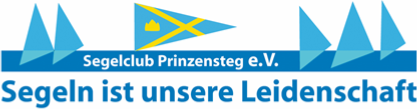 Schnuppersegeln für Kinder auf dem Halterner Stausee 2023Der Segelclub Prinzensteg veranstaltet auch in diesem Jahr wieder ein Schnuppersegeln für Kinder im Rahmen einer Segelfreizeit. Die Segelfreizeit findet vom 17.07.23 – 21.07.23 statt. Dort bekommen die Kinder die Möglichkeit, in den Segelsport hineinzuschnuppern.Die Segelfreizeit richtet sich an Segelanfänger im Alter von 7 bis 10 Jahren, die noch keine oder aber nur geringfügige Segelerfahrung haben. Die Teilnehmerzahl ist auf zehn Kinder begrenzt. Gesegelt werden soll auf unseren clubeigenen Optimisten (Optis). Nach dem Erhalt eurer Anmeldung werden wir eure Teilnahme kurzfristig per E-Mail bestätigen. Sollten die vorhandenen Plätze bereits vergeben sein, werden wir euch ebenfalls umgehend informieren. Diejenigen, denen wir auf vorherige Anfrage bereits einen Platz zugesagt haben, können eine Absage mangels freier Plätze selbstverständlich ausschließen.Voraussetzung für die Teilnahme an der Segelfreizeit ist ein Schwimmbefähigungsnachweis, z.B. Seepferdchen. Wir starten täglich morgens um 10.00 Uhr an unserem Clubgelände (Strandallee 6) und werden jeweils gegen etwa 16.00 Uhr den Kurs beenden. Für ein Mittagessen ist gesorgt. Wenn ihr dabei seid, dann bringt bitte Schwimmzeug, Sonnencreme (!) und natürlich passende (Segel-)Kleidung mit. Schwimmwesten werden vom Verein gestellt. Wir bitten dabei eure Eltern um Hilfe. Das heißt, dass wir in jedem Fall Eltern benötigen, die täglich beim Auf- und Abbauen der Boote dabei sind. Daneben wären wir für elterliche Mithilfe und Unterstützung nach Absprache sehr dankbar. Die Freizeit kostet 120 €Im Anschluss der Freizeiten besteht die Möglichkeit an einem Folgekurs teilzunehmen. Dieser ermöglicht den Erwerb des in Deutschland anerkannten Jüngstenschein des Deutschen Seglerverbands.Wenn ihr also mitmachen möchtet, dann meldet euch bitte an. Dazu druckt ihr die nachfolgenden Formulare aus und sendet diese von euren Eltern ausgefüllt und unterschrieben an unsere Jugendkoordinatorin:jabendroth1980@gmail.comBei der Übersendung per E-Mail müsstet ihr uns die unterschriebenen Originale dann spätestens am ersten Tag mitbringen und uns vor dem Beginn der Freizeit übergeben. Außerdem muss am ersten Tag ein Schwimmnachweis von allen Teilnehmern vorgelegt werden.Anmeldeschluss ist der 16.06.2023Anmeldung zum Schnuppersegeln des SCPs 2023Hiermit melde ich unsere Tochter/unseren Sohn für das Schnuppersegeln vom 17.07.23- 21.07.23 an.Mir ist bekannt, dass die Teilnahme unseres Kindes vom Segelclub Prinzensteg e.V. per E-Mail schriftlich bestätigt sein muss, um von einer Teilnahme ausgehen zu können.Den Betrag von 120€ überweise ich bis spätestens zum 03.07.23 auf das folgende Konto:Kreditinstitut: Volksbank Südmünsterland MitteIBAN:DE05 4016 4528 0170 1706 02 ( Neue IBAN !!!)Verwendungszweck: "Schnuppersegeln 2023 Name des/der Teilnehmers/-in"Bemerkungen:_________________________________________________________________________________Ort, Datum						
___________________________________________________________________ 
Unterschrift des/der Erziehungsberechtigten Einverständniserklärung und HaftungsbeschränkungIch/wir erkläre/n mich/uns hiermit einverstanden, dass mein/unser Sohn / meine/unsere TochterName:an dem Schnuppersegeln des Segelclub Prinzensteg vom 17.07.23 – 21.07.23  teilnimmt.Ich bin weiterhin damit einverstanden, dass mein Kind am Segeln, Wandern, Baden, Sport, usw. teilnimmt.
Er/Sie ist Schwimmer und leidet an keinerlei gesundheitlichen Schäden, die das Segeln oder Baden verbieten (z.B. Trommelfellverletzungen, Herz- oder Kreislaufbeschwerden, usw.)Er/Sie leidet unter folgenden Krankheiten/Allergien: .....................................................................................................................................................................................................................................Er/Sie muss regelmäßig folgende Medikamente einnehmen: ....................................................................................................................................................................................................................
Sonstige Bemerkungen: ......................................................................................................................Mir/uns ist bekannt:1. Weder Verein noch Freizeitleiter übernehmen die Haftung bei selbstverschuldeten Unfällen des Teilnehmers, der Teilnehmerin. Dies gilt insbesondere bei Folgeverletzungen, die aus bereits zu Freizeitbeginn bekannten Verletzungen führen. Weiter haften diese nicht für Beschädigungen oder Verlusten von Eigentum des Teilnehmers/ der Teilnehmerin oder sonstigen Schadensfällen.2. Die Freizeitleiter sind weisungsberechtigt. Bei Minderjährigen übernehmen sie die Aufsichtspflicht anstelle der Eltern. Wenn bei Minderjährigen auf der Anmeldung nicht ausdrücklich anders vermerkt, erklären sich Eltern / Erziehungsberechtigte damit einverstanden, dass der Teilnehmer an allen Aktivitäten, wie z.B. Segeln, Wandern, Baden, Sport, Ballspiele usw. teilnimmt. Bei groben Verstößen gegen Anweisungen der Freizeitleiter behalten diese sich vor, den/die Teilnehmer(in) vorzeitig von der Freizeit auszuschließen. 3. Der Verein behält sich vor, die Veranstaltung aus wichtigen Gründen, wie z.B. der Erkrankung des verantwortlichen Trainers oder langanhaltender schlechter Wetterbedingungen, welche der Durchführung entgegenstehen, abzusagen oder vorzeitig abzubrechen. Gleiches gilt für den Fall, dass sich bis zum  01.07.23 eine nicht ausreichende Zahl von Kindern angemeldet haben sollte.Ort,..............................................Datum.....................................................

___________________________________________________________________ 
Unterschrift ErziehungsberechtigterBildrechteDer (die) Teilnehmer(in) überlässt den Veranstaltern entschädigungslos und dauerhaft sämtliche Rechte an Foto- und Filmaufnahmen der Veranstaltung. Dies umfasst auch die Veröffentlichung der Fotos und Filme der Teilnehmer auf seiner Homepage, oder in sozialen Medien (z.B. Facebook) sowie ggf. die Übermittlung an Print- und Telemedien und elektronische Medien.  Ort, Datum ........................................................................................................................................................ Unterschrift Teilnehmer(bei Minderjährigen auch die des gesetzl. Vertreters)DatenrechteDie Daten der Teilnehmer kann der ausrichtende Verein an Betreuer und Trainer und Personen, die zur Organisation der Freizeiten eingesetzt werden, weitereichen, um die Organisation und Durchführung der Freizeit zu gewährleisten.Weiterhin behält sich der ausrichtendeVerein vor, die Daten (Name, Vorname)auf seiner Internetseite zu veröffentlichen unddie Weitergabe dieser Daten an Presse, Print- oder Telemedie.Hierzu erteile ich mit meiner Unterschrift meine Einwilligung.Ort, Datum ........................................................................................................................................................ Unterschrift Teilnehmer(bei Minderjährigen auch die des gesetzl. Vertreters)NameVornameGeburtsdatumStraßePLZ und OrtTelefonMobil der ElternE-MailSegelerfahrung/Segelschein
vorhanden?